UTLYSNING AVARBEIDSMILJØPRISENEr DU opptatt av godt arbeidsmiljø? Kjenner du noen kollegaer eller miljø som gjør en god innsats for arbeidsmiljø og trivsel?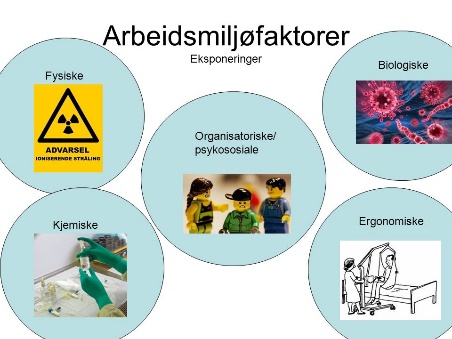 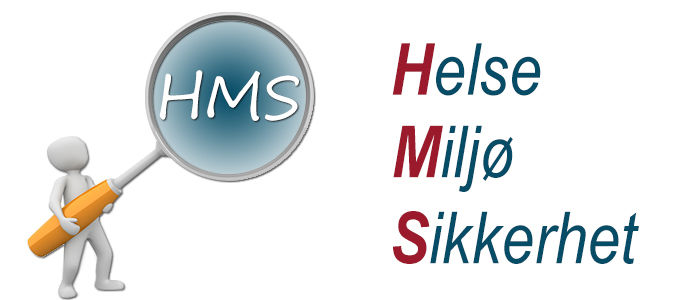 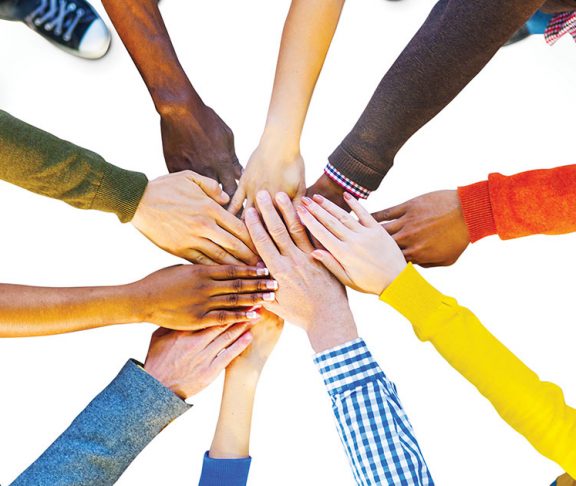 Det medisinske fakultet lyser ut ARBEIDSMILJØPRISEN til den eller de som har gjort en særlig innsats for arbeidsmiljøet i 2023. Nominasjon eller søknad sendes her med frist 8. desember 2023: https://skjemaker.app.uib.no/view.php?id=14924961Prisen deles ut på fakultets HMS-dag den 21. februar 2024, og vinneren tildeles:Heder og ære!DiplomPrispenger på kr. 20.000, - til arbeidsmiljøetOversikt over fullstendige kriterier finner du her: HMS pris MED 2023 kriterier